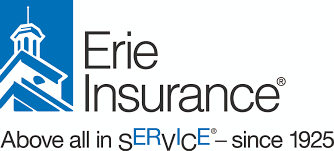 Business Data BreachA data breach can happen even if you’re doing everything right, and the results can be costly—especially if they include substantial third-party damages due to compromised information. Let us help your business recover if a data breach ever happens.Here’s How ERIE Can HelpERIE partners with CyberScout, a leading provider of data risk management solutions, to offer business owners Data Breach Response Expenses Coverage,1 which will help cover:Expenses to notify affected individuals of the data breachLegal and forensic costs to determine the extent of the data breach and how to best respondServices for affected individuals such as credit monitoring, a help line and identity restoration case managementAccess to data security resources for your businessCrisis resolution for your business1See individual policies for specific coverage details. Certain terms and limitations may apply. Refer to our disclaimer for additional information.What is a Data Breach?The term data breach has been all over the news lately. It happens when personal information is compromised and falls into the wrong hands. Whether someone is stealing your customers’ credit card numbers or your employees’ tax information, it can wreak havoc on your business. Here are a few examples of how a data breach can happen:Laptops, backup drives or smartphones are lostStored documents are left unsecured on your premises.A database is hacked.If you’re a business owner (no matter what the size or type of your business), consider adding data breach coverage.